CURSO ELEMENTAR DE ARBITRAGEM – POLO AQUÁTICO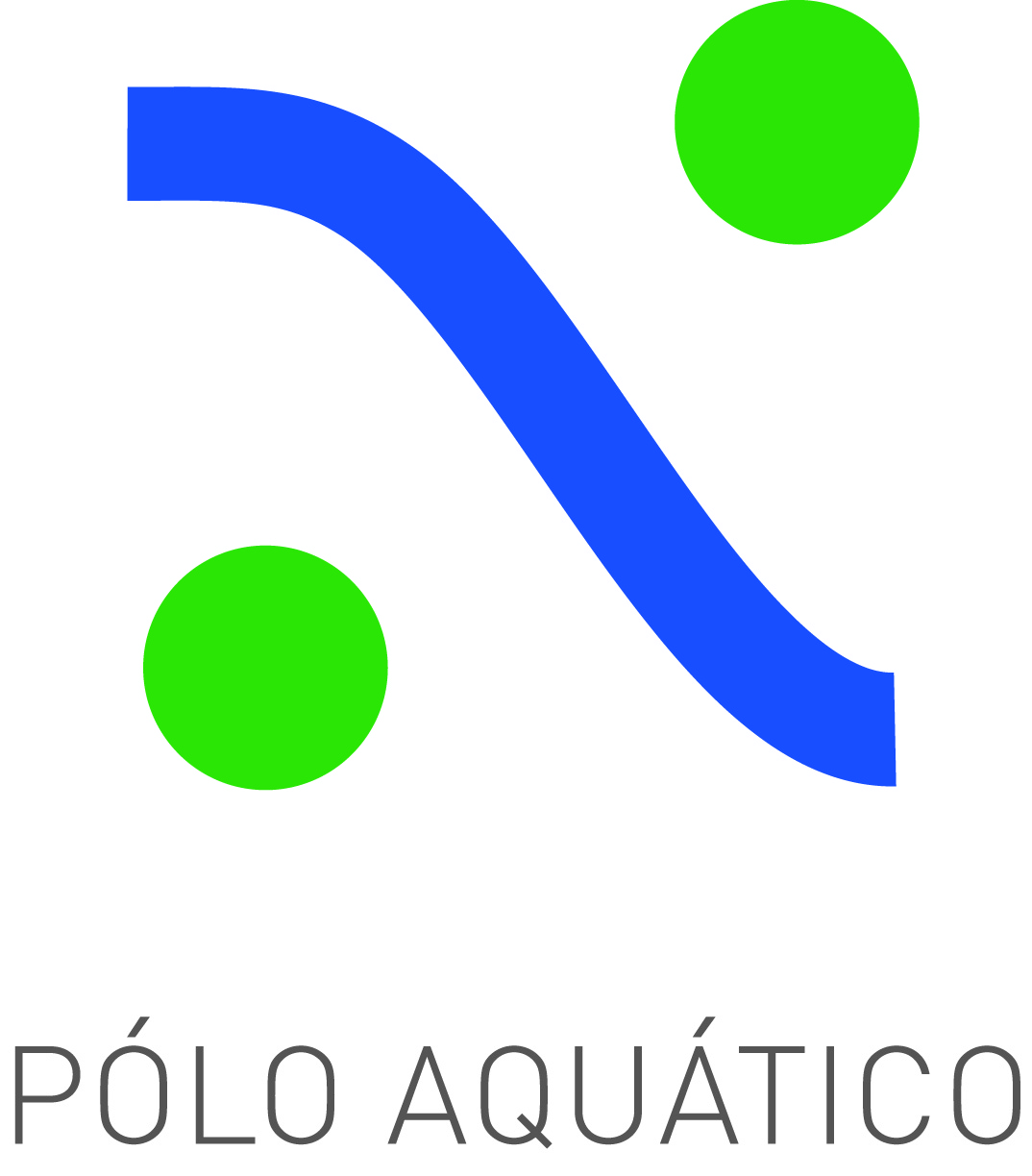 DATA: 19, 21, 23 e 24 de novembro de 2018 LOCAL: Auditório da Casa do Desporto (Edifício sede da ANNP) PROGRAMA E HORÁRIO:LOCAL: Sede da Associação de Natação do Norte de PortugalFORMADOR: Luís Santos (Árbitro Internacional) PROGRAMA:INSCRIÇÕES:Através de impresso próprio, fornecido pela ANNP, até ás 19h00 do próximo dia 14NOV2018.Informações GeraisTaxa de inscrição – 15,00 eurosIdade mínima 16 anosFicha de inscrição enviar para info@annp.ptData Limite de Pagamento: 14 de novembro de 2018, até às 19H00Formas de pagamento:Diretamente na secretaria da ANNP em dinheiro;Por transferência bancária: NIB: 0018 0008 01952729020 67  Enviar pf via email o comprovativo para emissão do recibo.  Todos os esclarecimentos, na primeira sessão, serão dados pelo Preletor do curso no que concerne às nomeações para as competições, pagamentos de deslocação e outros assuntos relacionados com a atividade de árbitro/juiz, bem como a forma como decorre o curso.***********************************************************************DIA19NOV201821NOV201823NOV201824NOV2018HORÁRIO21h00 – 24h0021H00 – 24H0021H00 – 24H0009H00-13h0014H00-18H00PROGRAMAAula teórica(ANNP)Aula teórica(ANNP)Aula teórica (ANNP)Prova teórica(ANNP)SEGUNDA-FEIRA1. INTRODUCAOEstatutosRegulamento GeralRegulamentos específicos PARegulamento arbitragemÉtica / Comportamento / PosturaDeveres / DireitosPapel do árbitro/oficial de mesaCarreira de árbitro/oficial de mesaQUARTA-FEIRASEXTA-FEIRA 2. REGRAS FINA/LENHistória do polo Aquático e das suas regras e evolução ao longo do tempoCampo de JogoEquipasTempo de jogoFaltas (ordinárias/expulsão/penálti)Critérios / Instruções3. FUNCOES ESPECIFICAS SECRETARIADOAtas de jogoJuiz de goloSecretariado de jogoSÁBADOEsclarecimento de dúvidas.Teste teórico